Exploring Plant Phenology using Herbarium SpecimensName: _____________________________________Volumes of data on plant diversity, the locations of wild and cultivated species, and the dates of plant collection are becoming available due to the digitization of herbarium specimens. Images of herbarium specimens provide a rich resource that can be harvested for data on plant form and phenology. In this workshop, participants will examine the effects of climate on the timing of phenological events of a selected species. Participants will learn to search for and download herbarium specimen data from the Consortium of California Herbaria online database, CCH2 (cch2.org). They will then use RStudio Cloud to visualize, clean, and analyze prepared datasets from CCH2 to answer real scientific questions.Key terms:Digitization – The creation of digital data from once analog-only data; this includes scanning or photographing specimens and transcribing label data, and then storing the resulting images and information in a format that may be publicly available online.Herbarium specimen – A dried, pressed plant mounted on archival paper and curated in a natural history collection called an “herbarium”Phenology – The study of the seasonal timing of growth and reproduction; in angiosperms, phenological events include the timing of flowering and fruiting.This packet and the instructor will guide you through the activities of this workshop. In this document, space and some guidance for taking your own notes are provided for your convenience. An outline of the workshop is as follows:Welcome and introductionsBackground: herbarium specimens, phenology, and climateExploring specimen data in CCH2Selecting a study species and formulating a questionOrientation to RStudio CloudData cleaning and analysesPresentation of resultsConclusions and assessment1. Welcome and introductions2. BackgroundHerbarium specimensPhenologyFor more information and current research: https://www.capturingcaliforniasflowers.org/research.htmlRecommended reading: Haggerty B, Hove A, Mazer S. A primer on herbarium-based phenological research. https://www.usanpn.org/files/shared/A%20primer%20on%20herbarium-based%20phenological%20research.pdfWillis CG, Ellwood ER, Primack RB, Davis CC, Pearson KD, Gallinat AS, Yost JM, Nelson G, Mazer SJ, Rossington [Love] NL, Sparks TH, Soltis PS. Old plants, new tricks: Phenological research using herbarium specimens. Trends in Ecology and Evolution 32(7):531-546. https://www.researchgate.net/publication/316591008_Old_Plants_New_Tricks_Phenological_Research_Using_Herbarium_SpecimensPhenological Analyses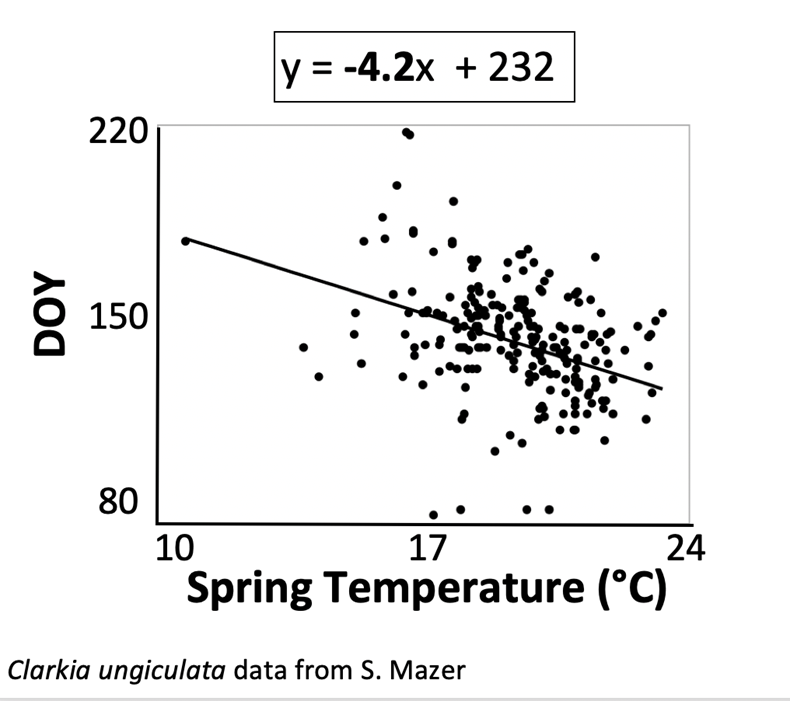 Predictor (independent) variable:Response (dependent) variable:Climate Normal:Climate Anomaly:3. Specimen data in CCH2Finding and Viewing SpecimensThe portal can be accessed at http://www.cch2.org.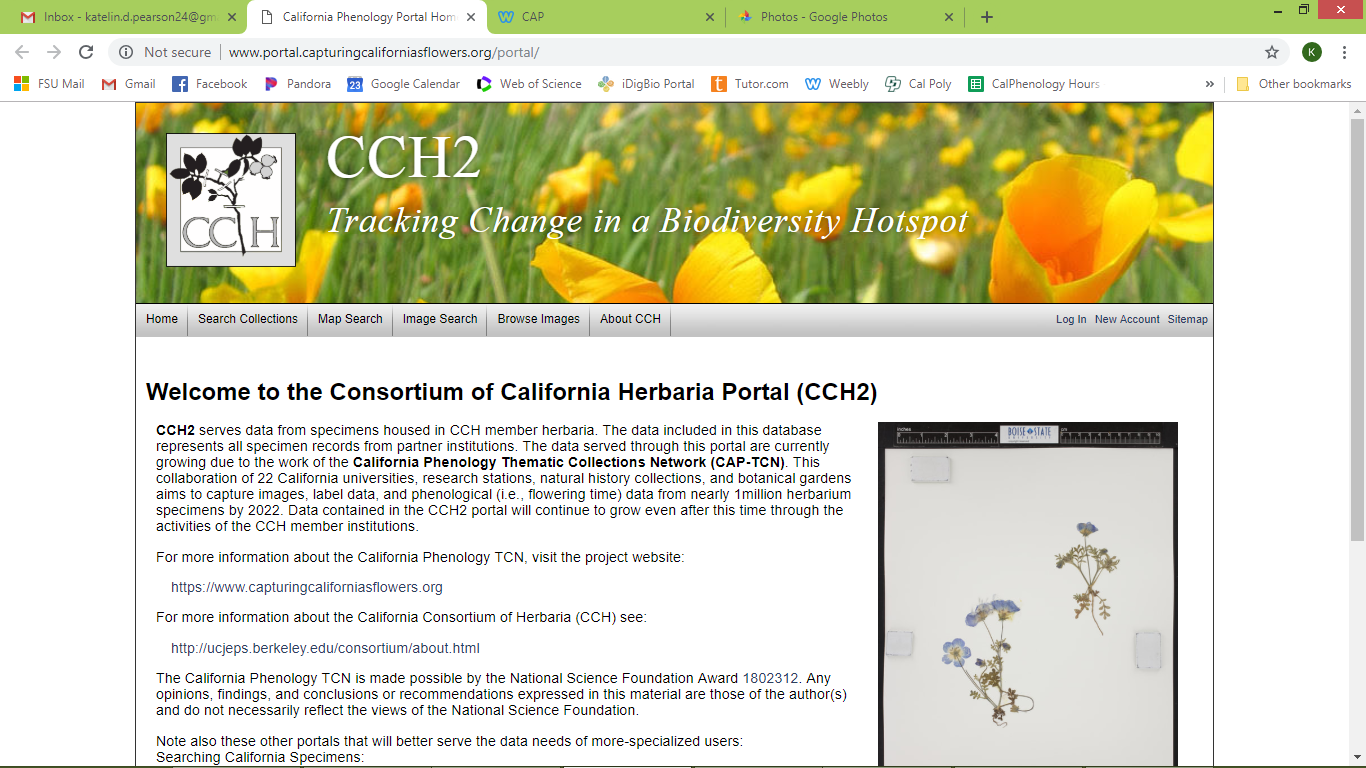 From the homepage (shown above), you can search for specimen images and associated information in herbarium collections housed at universities and museums throughout California.  You may conduct searches for herbarium specimen images and data even if you do not have an account in the portal.  Start by clicking the “Search Collections” tab in the toolbar at the top left side of the page. When using the “Search Collections” tool, you will be prompted to select the specific herbaria within which the search will be conducted. Check (or uncheck) the boxes next to the herbaria on this page (depending on which ones you wish to include), and then click the “Search >” button.  This will take you to the search form where you can specify the scientific name (or other information) that will guide your search of the database.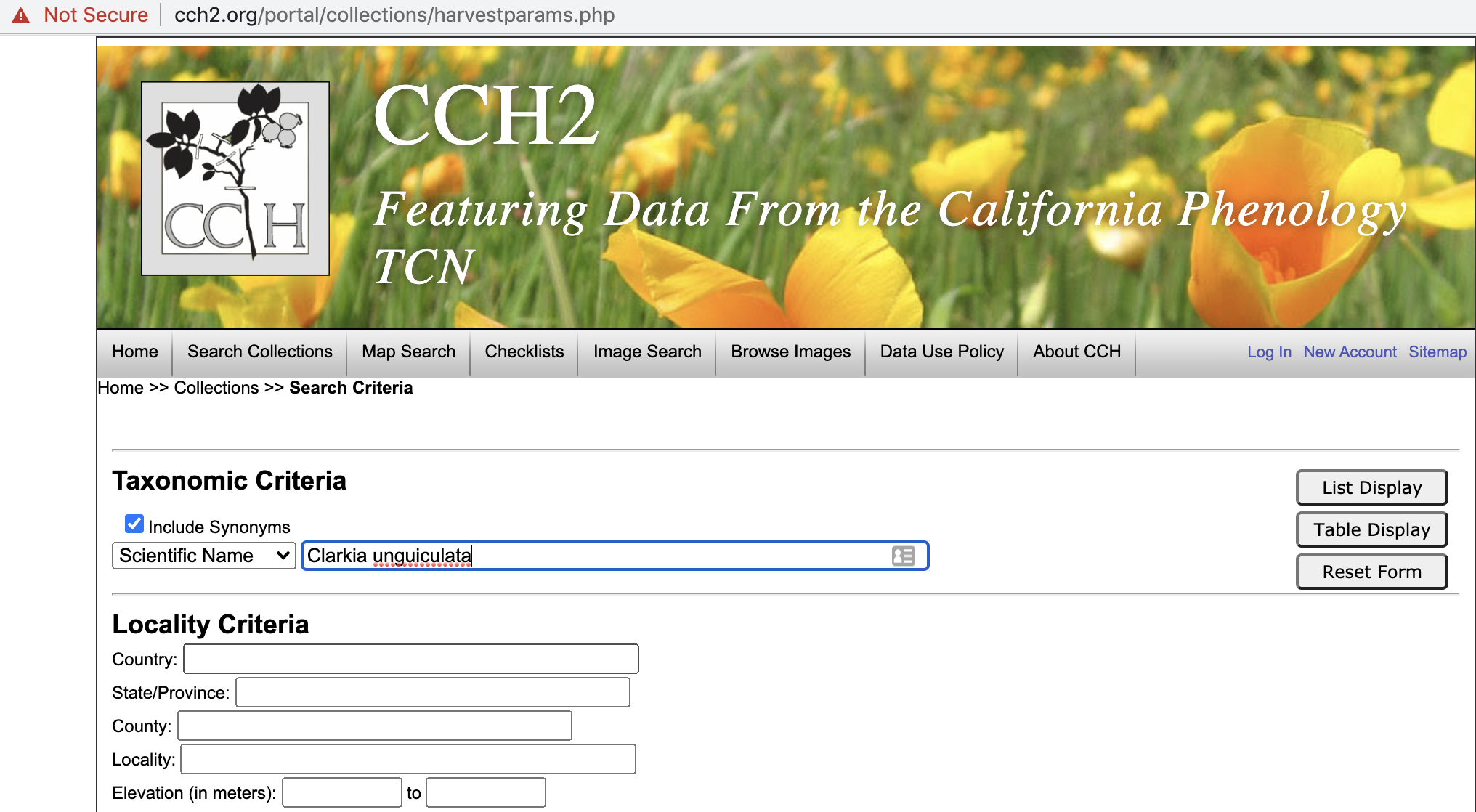 Once you’ve entered information into the search form, click the “List Display” button. A list of all specimens that match your search terms will be displayed, 100 at a time. In the top right, there is a number that indicates how many total records (specimens) exist in the database that match your search terms. On the right side of the page, you will see thumbnail images of specimens, if they exist.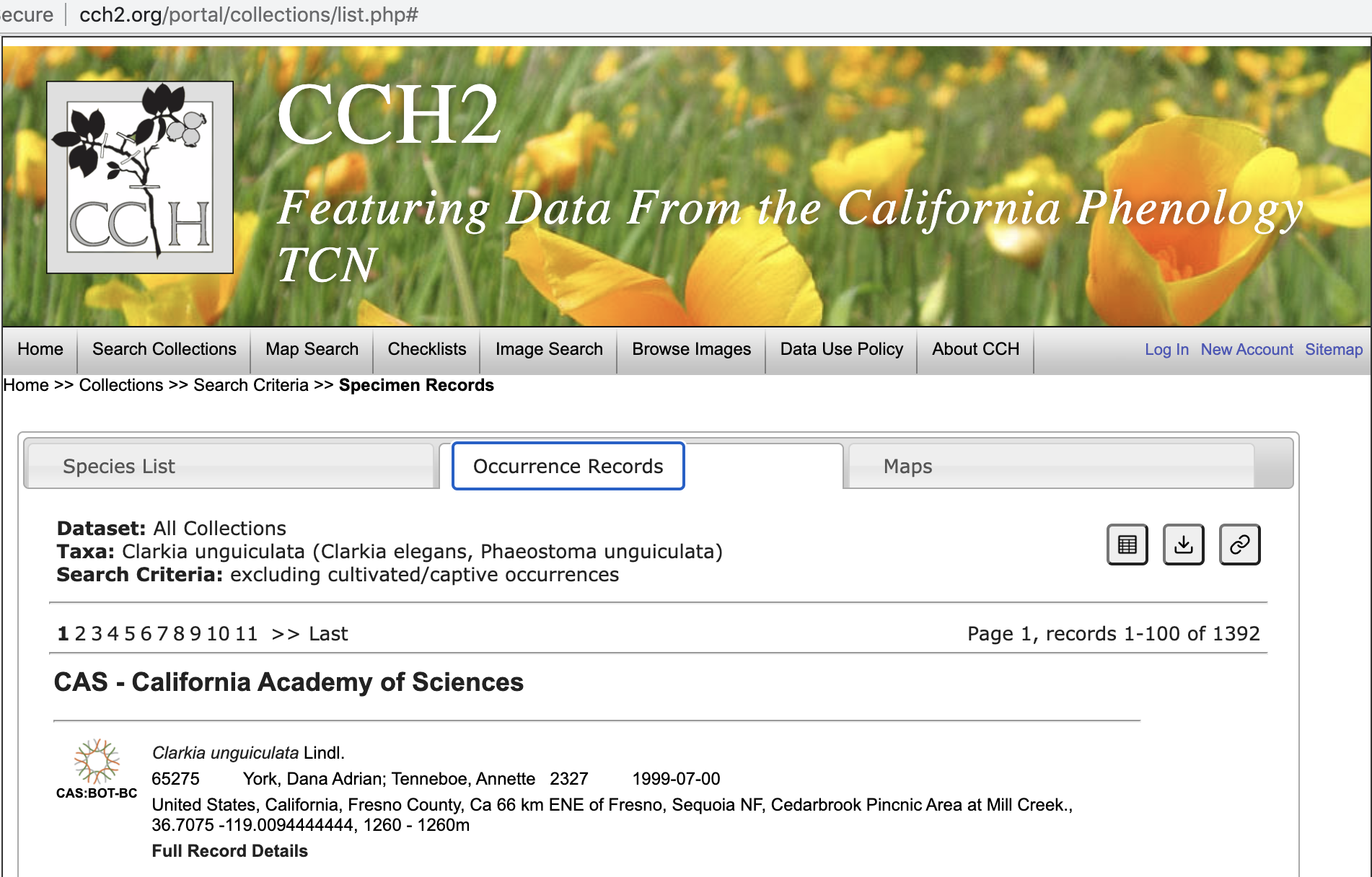 You can click the thumbnail image or Full Record Details at the bottom of the record to view more information about the specimen. You can then view the large, high-resolution version of the image by clicking Open Large Image.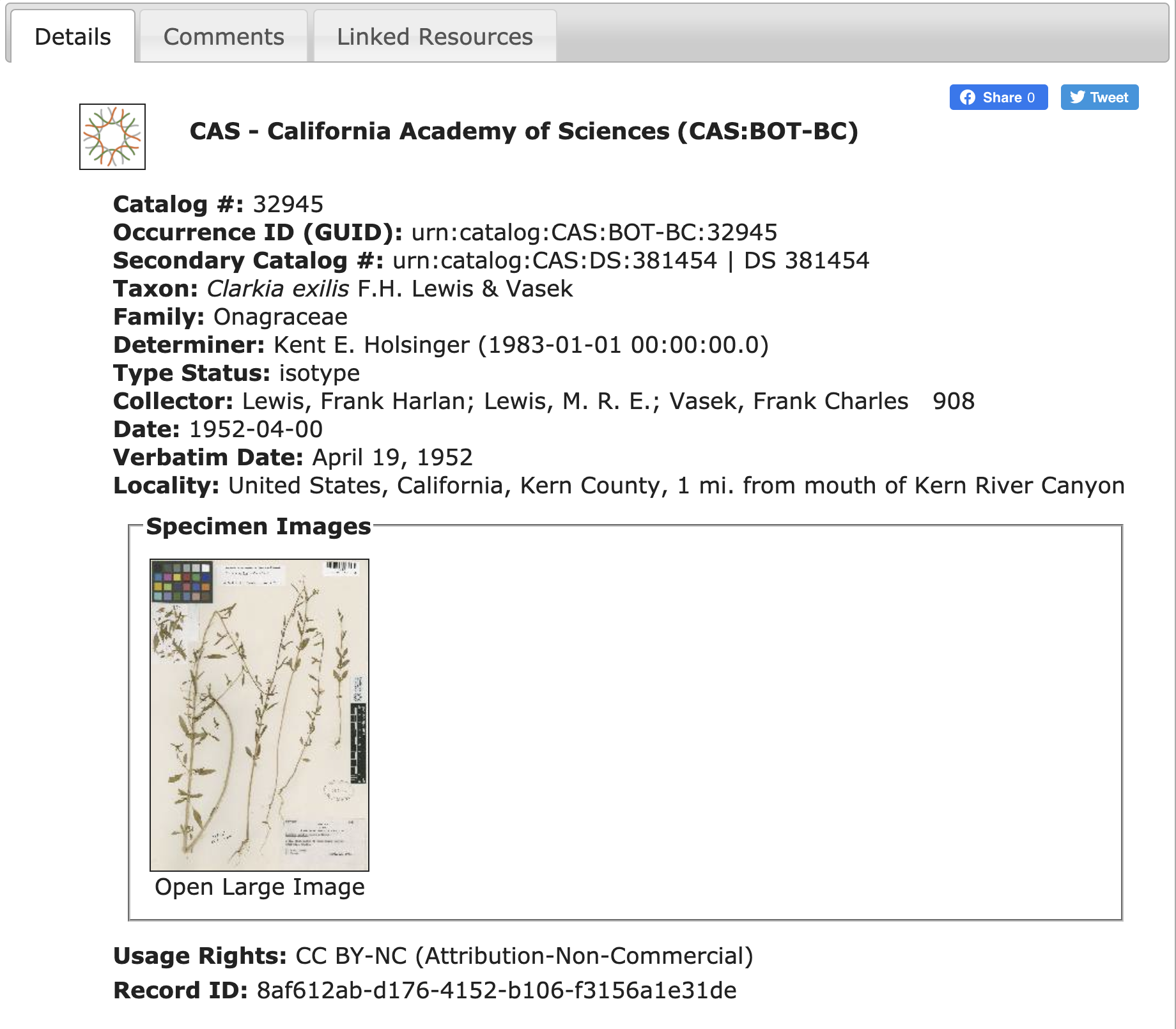 Alternatively, on the Search Page, you can click the “Table Display” button to display the results of your search in a compact table. (You can also toggle to Table Display from List Display by clicking the table button).From the table display, you can view any image in the table by clicking the blue number in the far right Symbiota ID column. To toggle back to list view from here, click the table button.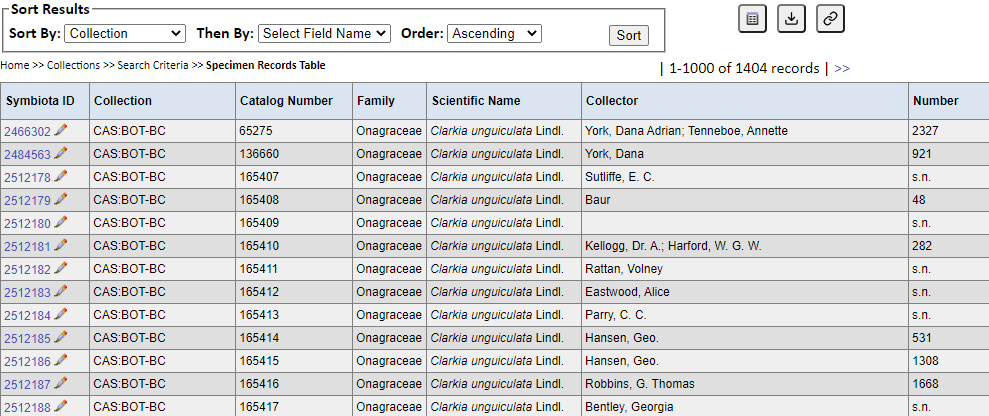 From either table display or list display, you can return to your search results by clicking the words Search Criteria on the top left side of the page. (Home >> Collections >> Search Criteria >> Specimen Records Table)If you want to know the number of specimens of a given species for which there are images available on CCH1, then click on the “Image Search” tab and enter your species name: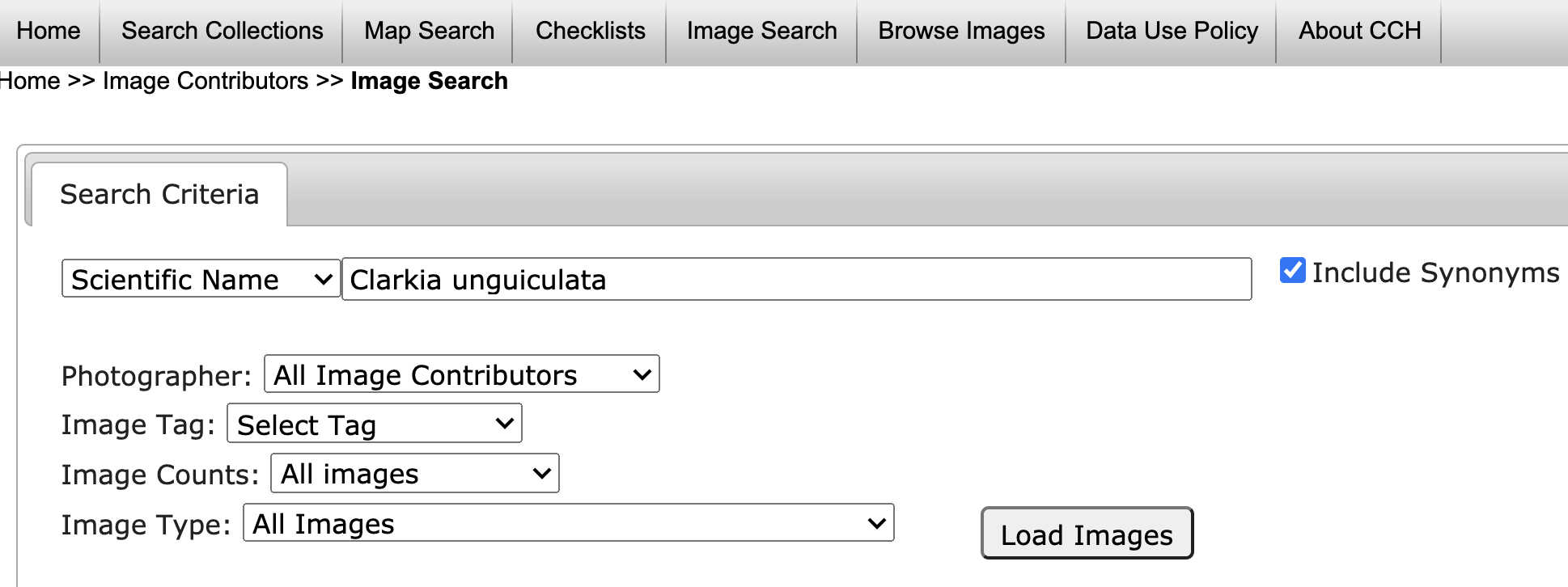 Click on “Load Images”, and then the following type of display will appear.  Note that, in the upper right-hand corner of this display, it reports that there are 478 images of Clarkia unguiculata available.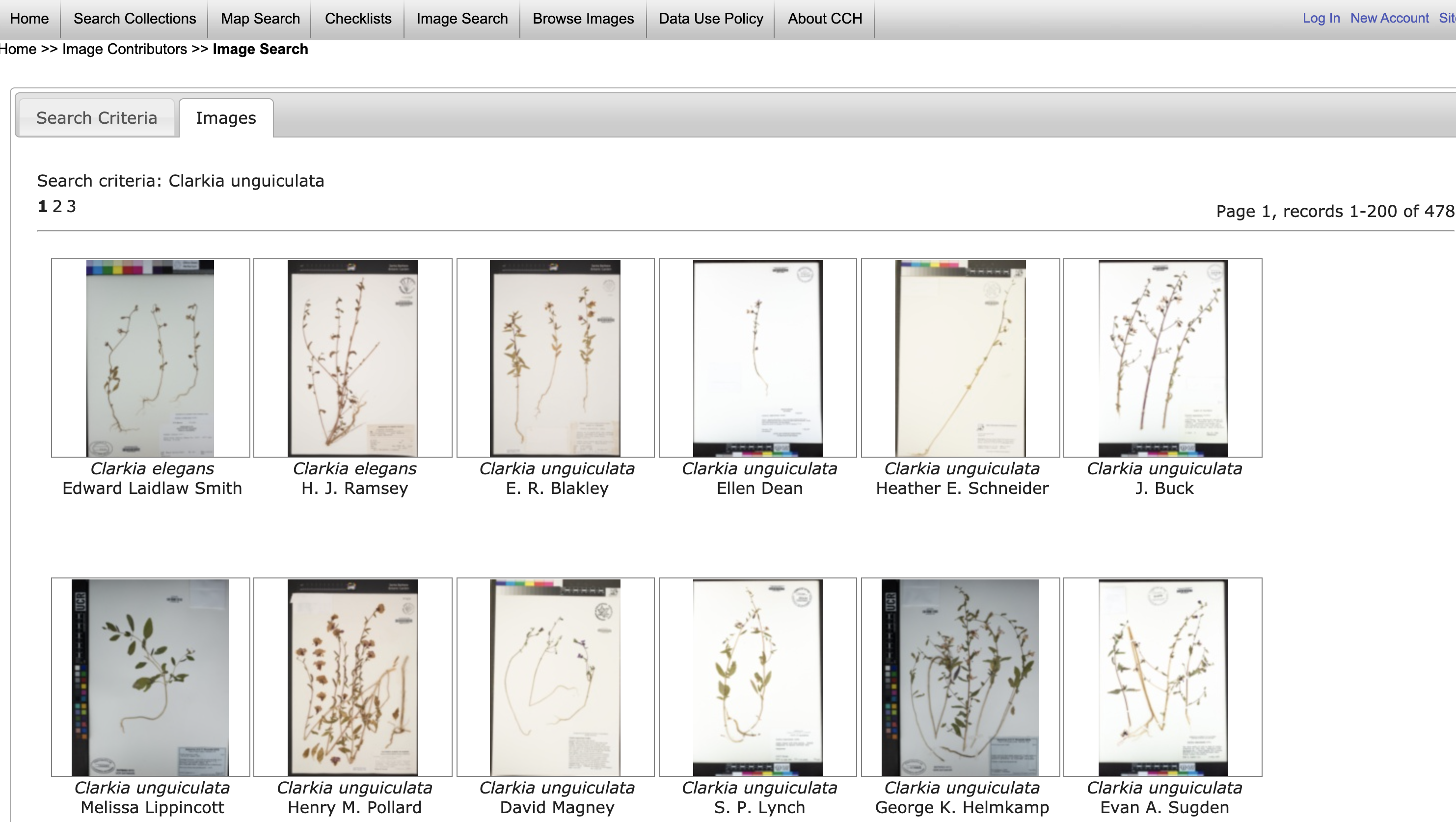 Mapping Specimen RecordsYou can view specimen records on a map using one of two ways. First, if you have already conducted a search and are viewing the display as a list, you will see a Maps tab to the right of your Occurrence Records tab. Click on this tab.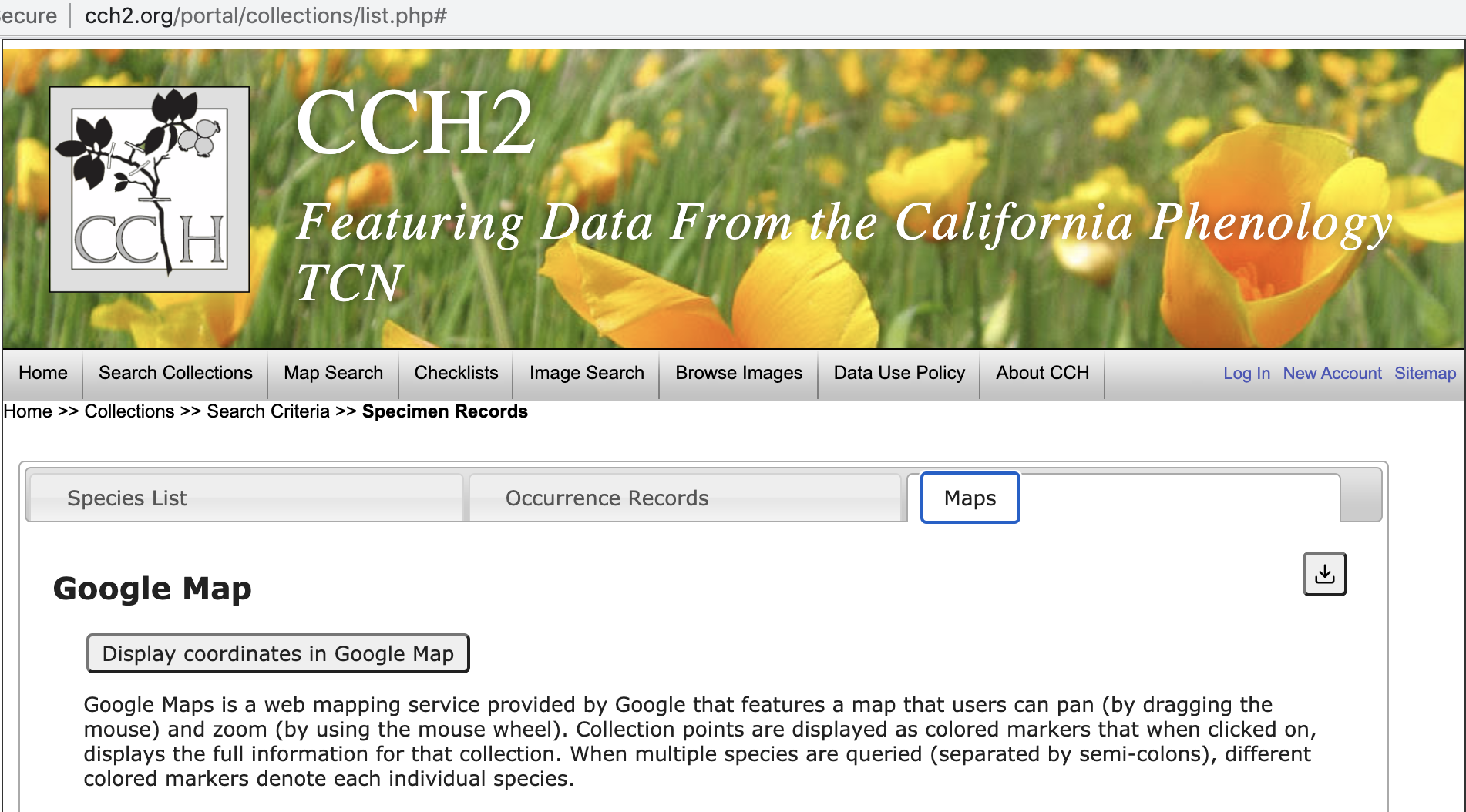 In this tab, click the “Display coordinates in Google Map” button.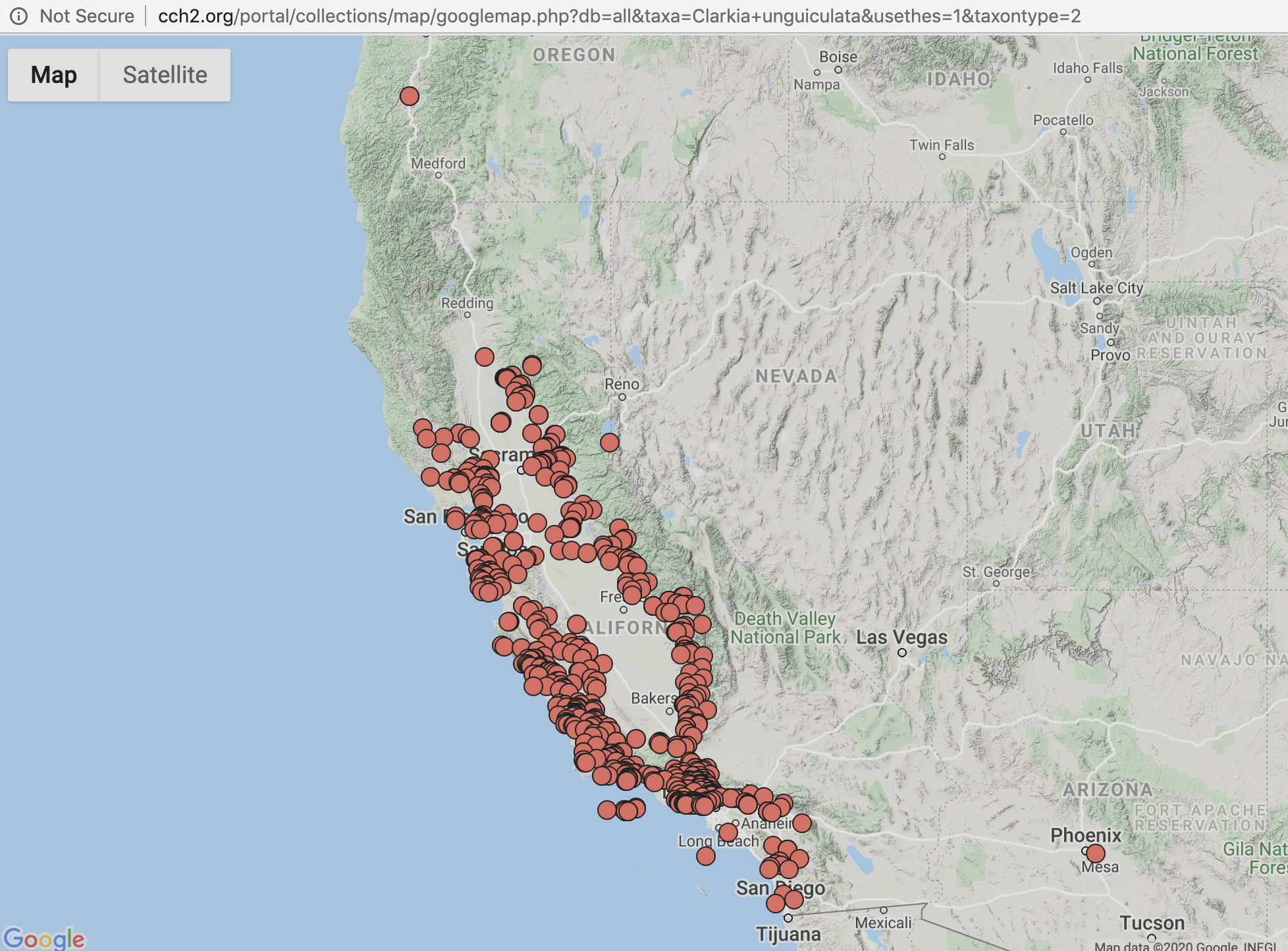 You can view the record associated with any point on the map by clicking on the point, then clicking See Details.Alternatively, you can conduct a search through the “Map Search” tab. Click on the “Map Search” tab on the header menu (to the right of Search Collections).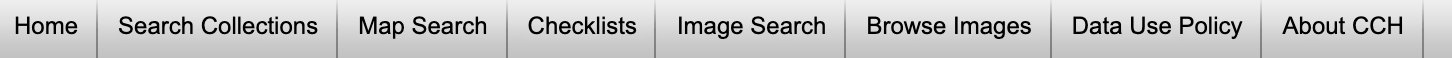 Then click the “Open Search Panel” button in the upper left-hand corner of the display.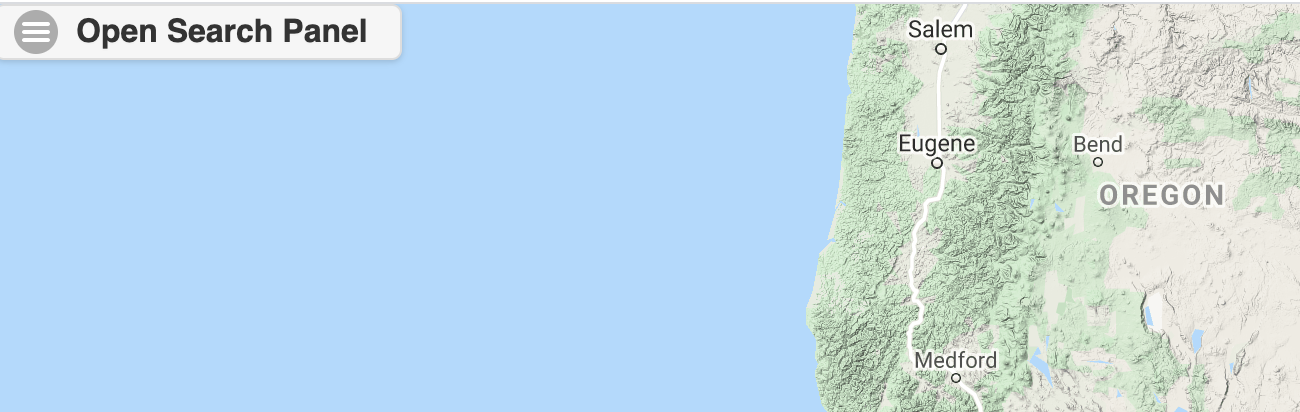 Next, complete the form to indicate the criteria you wish to use to filter your search (see next screenshot).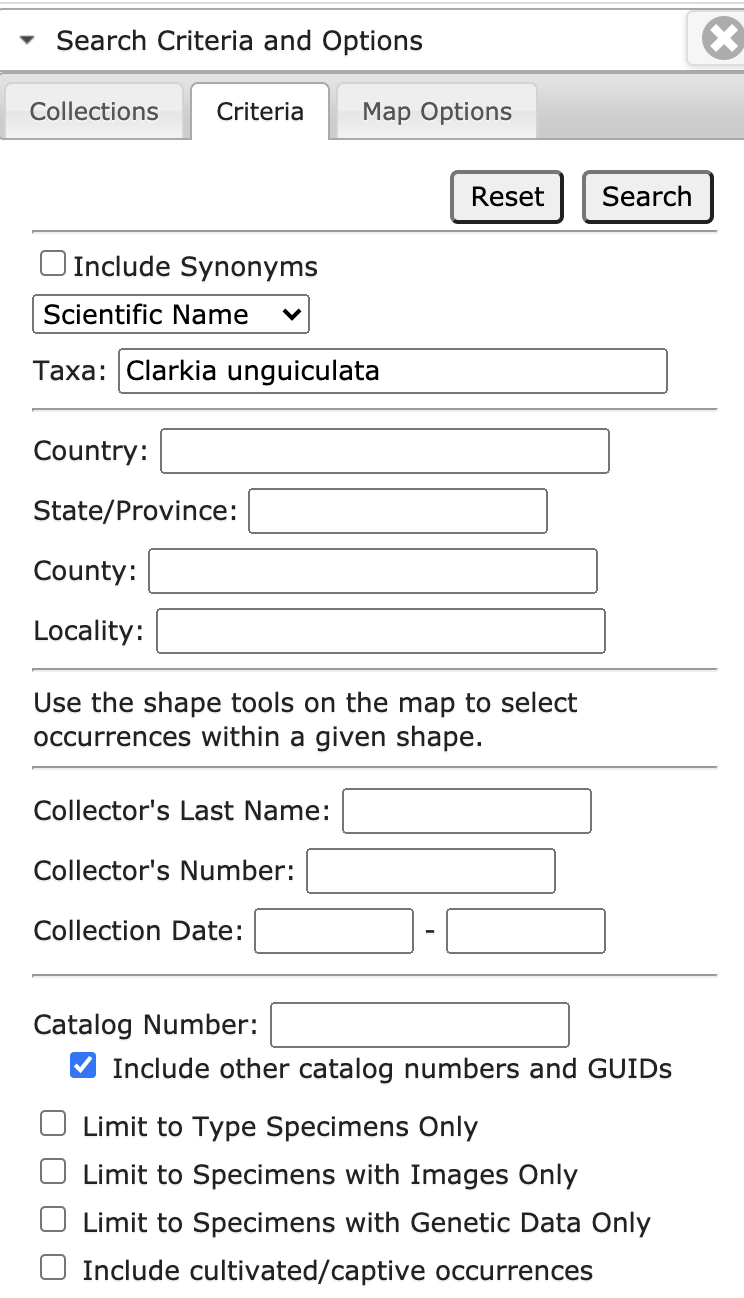 Click the Search button to display the mapped locations of specimens of your selected taxon. If you need to refine your search, click Open Search Panel again and click the Reset button to start over.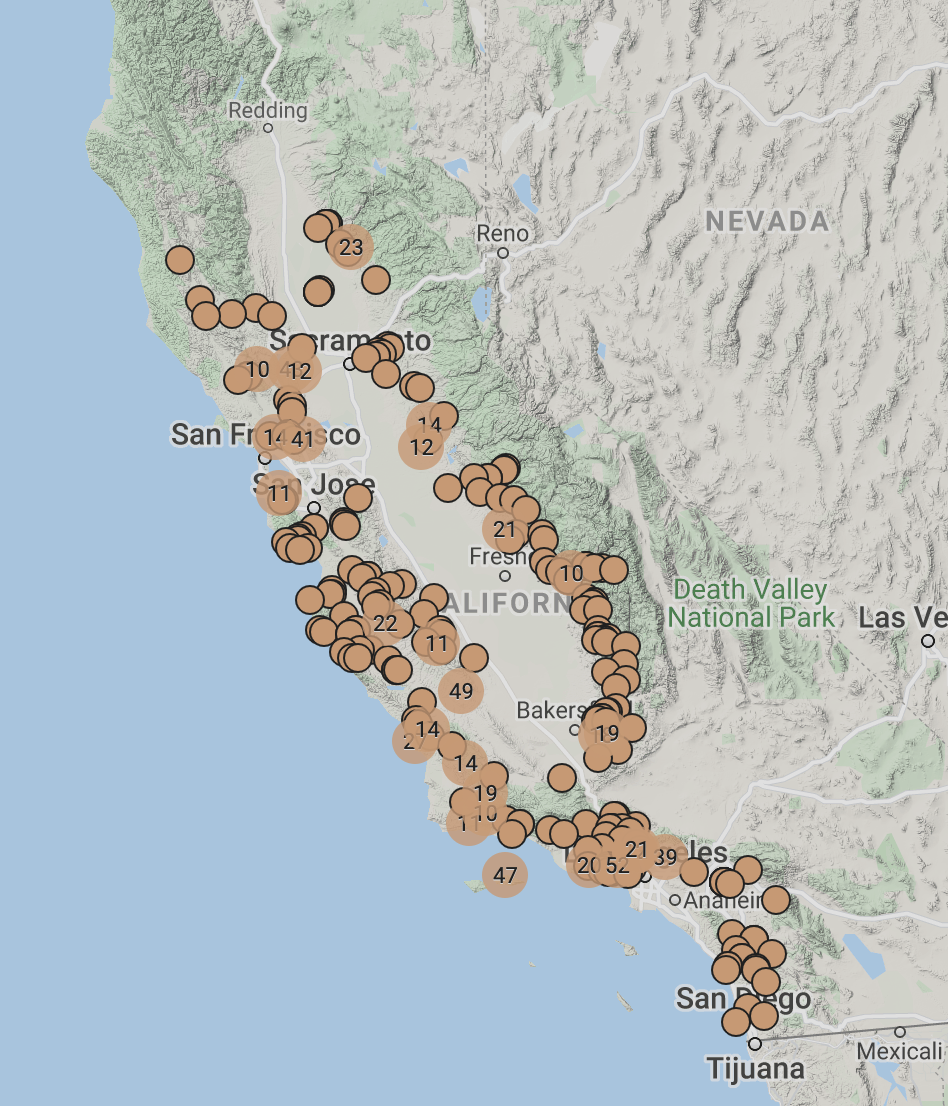 Downloading specimen dataTo download data about a specific set of specimens, search for the specimens of interest using the “Search Collections” tool as described above and click “Table Display.” In the search results, click the download button (circled below). A new window will pop up to display download options. Select the desired options and click Download Data. 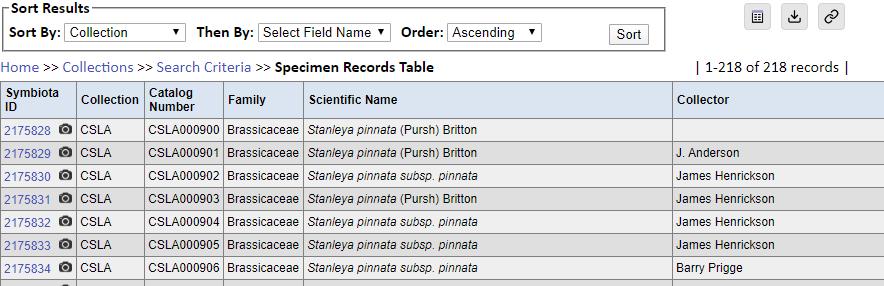 If the Compressed ZIP file option is checked, the results will download in a ZIP file, which you will need to extract before you can access and edit the files inside. If you checked all the Data Extensions boxes, you will find the following files in your ZIP file:occurences.csv : core specimen data (i.e., scientific name, collector, locality, etc.)images.csv : a list of web links and metadata for images associated with the specimen recordsidentifications.csv : the annotation history (i.e., past identifications) of the specimen recordseml.xml : text file describing the source of the specimen data in a standardized waymeta.xml : text file that lists the data standards applied to the occurrences, images, and identifications fields (i.e., where to find definitions for the fields used in these csv files)4. Selecting a study species and formulating a questionA list of species with available datasets will be provided by the instructors. Select a species from this list (feel free to do a little research if you’re not familiar with all the species!).Species: ______________________________________________________Take a few minutes to look up the distribution, biology, and ecology of your species, e.g., what types of habitat is it found in? Is it widespread across California or localized? What elevations does it occupy? When does it typically flower?Species NotesInformed by your research above, what are one or two questions about this species’ phenological response to climate that you might be interested in answering in this workshop? Ensure you questions are clear and concise. Is there any way that your question could be misunderstood? Does your question clearly define what variables you are measuring? (I.e., what are the predictor and response variables?)Questions:4. RStudio Cloudhttps://rstudio.cloud/Create a user account (if you don’t already have one)Provide your email address to your instructor so that you can be added to the projectClick the link emailed to you by RStudioSAVE A PERMANENT COPY of the project to your own RStudio Cloud WorkspaceUpload the data file of your species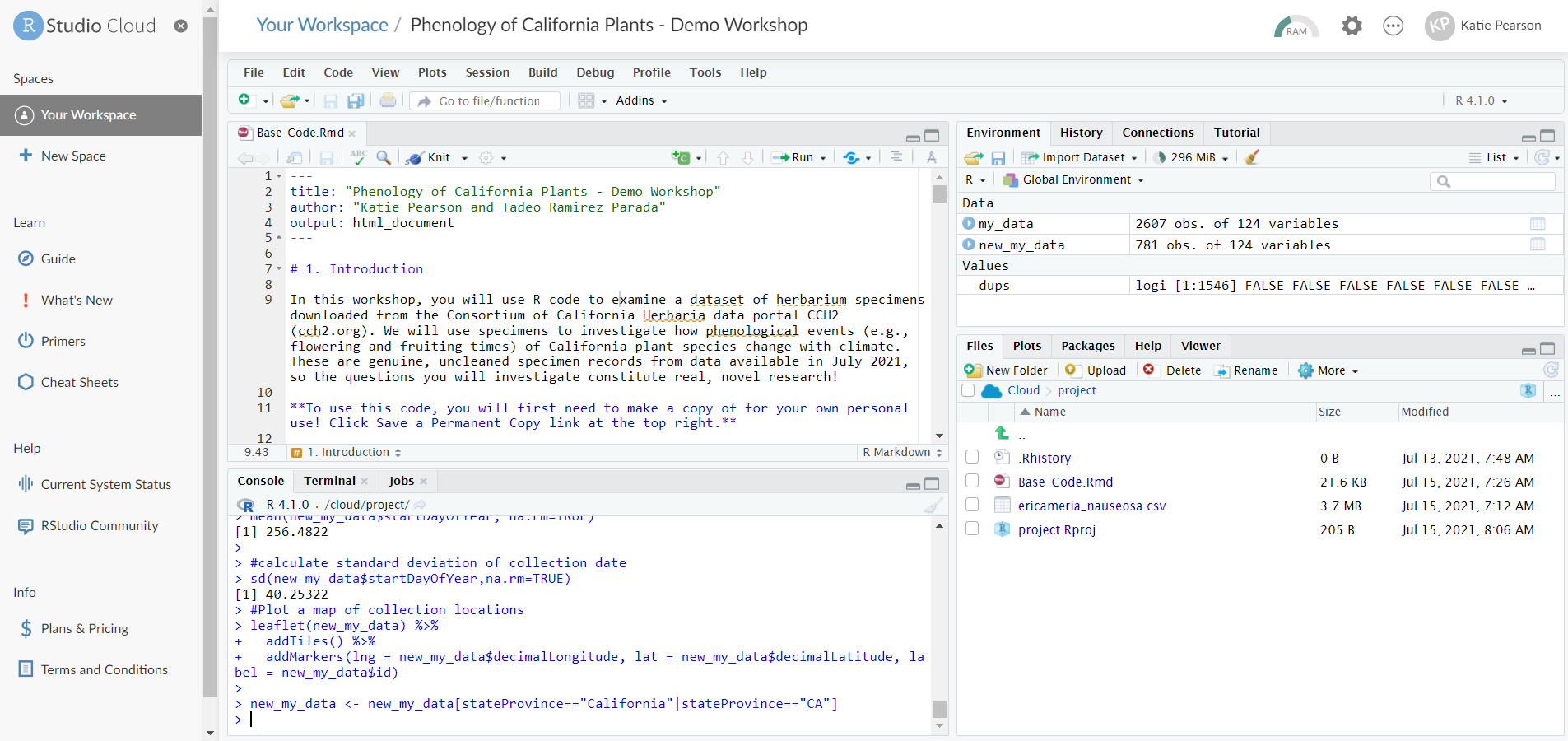 5. Data cleaning and analysisPPT = cumulative precipitation (mm)Tave = average monthly temperature (°C)at = fall/autumn (Sep – Nov)wt = winter (Dec – Feb)sp = spring (Mar – May)sm = summer (Jun – Aug)Observed = value during the month and year of collection at the collection locationNormal = average value (1896-1980) during the month of collection at the collection locationAnnDev = observed value minus the average value; note that this means that negative values indicate lower-than-average conditions and positive values indicate higher-than-average conditionsNormal_c = mean-centered average value from 1896-1980 during the month of collection at the collection locationy = mx + b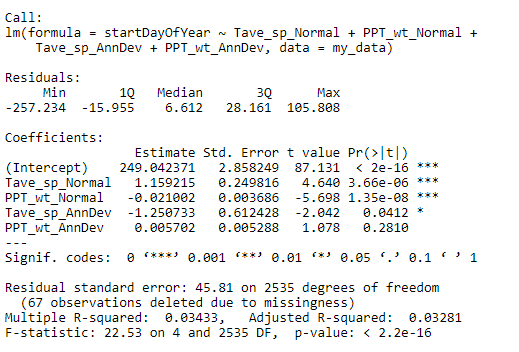 6. Your results7. ConclusionsPlease take our workshop survey here: